Отделение Пенсионного фонда РФ по Томской области	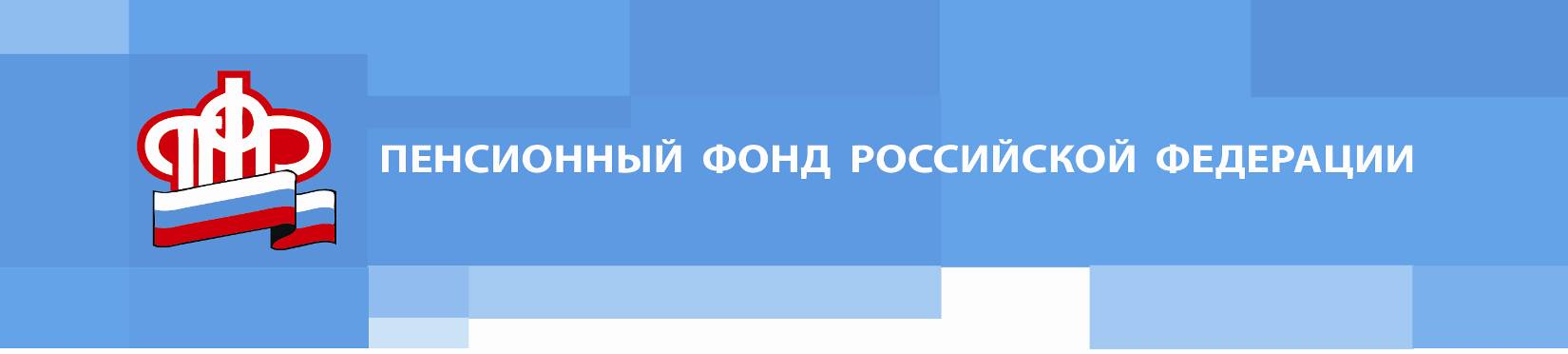 Пресс-релиз от 28 сентября 2022 годаНовые сведения работодателей помогут быстрее и проще назначать доплаты к пенсии летчикам и шахтерамПенсионный фонд подготовил новую форму отчетности, по которой авиакомпании и предприятия угольной промышленности со следующего года начнут представлять сведения на своих работников. Эти данные будут использоваться для назначения доплат вышедшим на пенсию шахтерам и летчикам.Новая форма (сокращенное название – СЗВ-ДСО) содержит сведения о работе в составе летных экипажей и по добыче угля, которые дают право на профессиональную доплату после выхода на пенсию. В форму также включены данные о заработке для определения размера выплаты. Сегодня эту информацию в Пенсионный фонд представляют сами пенсионеры, когда обращаются за оформлением доплаты. После введения отчетности, данные будут поступать в ПФР от работодателей и пенсионеру не придется подтверждать их справкой с места работы.Согласно опубликованному проекту постановления Пенсионного фонда, компании будут представлять новую отчетность раз в год в срок до 1 марта.
Подготовленная форма позволит дополнить лицевые счета работников дополнительной информацией, связанной с их профессиональной деятельностью. В частности, данными о налете часов или о работе в организации угольной промышленности. В лицевых счетах также появятся сведения о заработке, на основании которого рассчитывается доплата к пенсии. Соответствующую информацию, как и сейчас, можно будет посмотреть в личном кабинете или в выписках, предоставляемых в офисах Пенсионного фонда и центрах госуслуг.Напомним, что профессиональная доплата к пенсии назначается работникам угольной промышленности, занятым в качестве горнорабочих, проходчиков, машинистов и др. Правом на доплату также пользуются члены летных экипажей воздушных судов гражданской авиации, включая пилотов, штурманов, бортинженеров, бортмехаников и других членов летного экипажа. Доплата им устанавливается после завершения трудовой деятельности.Сегодня в Томской области отраслевую прибавку к пенсии получают 91 угольщик и 489 авиатора. Доплата устанавливается бессрочно и пересчитывается по итогам каждого квартала в бóльшую или меньшую сторону с учетом поступивших взносов организаций, использующих труд шахтеров и летчиков.________________________________________________Группа по взаимодействию со СМИ Отделения Пенсионного фонда РФ по Томской областиТел.: (3822) 48-55-80; 48-55-91;E-mail: smi @080.pfr.ru